Szkolenia organizowane przez 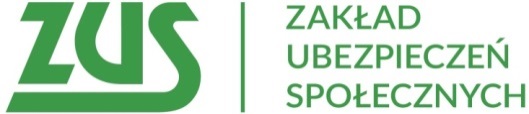 I Oddział ZUS w Łodzi Oświadczeniew sprawie wyrażenia zgody na przetwarzanie danych osobowychNa podstawie art. 6 ust. 1 lit. a) rozporządzenia Parlamentu Europejskiego i Rady (UE) 2016/679 z dnia 27 kwietnia 2016 r. w sprawie ochrony osób fizycznych w związku z przetwarzaniem danych osobowych i w sprawie swobodnego przepływu takich danych oraz uchylenia dyrektywy 95/46/WE (dalej: „RODO”) wyrażam zgodę na przetwarzanie moich danych osobowych (tj. imię, nazwisko, nazwa płatnika składek, adres mailowy) przez Zakład Ubezpieczeń Społecznych.Podane przeze mnie dane osobowe będą przetwarzane wyłącznie w celu przeprowadzenia szkolenia, o którym nowa w w/w formularzuJest mi wiadomym, że:posiadam prawo do wycofania w dowolnym momencie zgody na przetwarzanie moich danych osobowych,wycofanie przeze mnie zgody nie ma wpływu na to, czy przetwarzanie, które zostało przeprowadzone na podstawie mojej zgody, zanim ją wycofałem/-am, było zgodne z prawem.Zapoznałam/em się z  klauzulą informacyjną administratora danych osobowych dla osób biorących udział w szkoleniu, która została dołączona do w/w formularza oraz z  informacjami dotyczącymi przetwarzania moich danych osobowych zgodnie z art. 13 RODO, zamieszczonymi na stronie internetowej https://bip.zus.pl/rodo/rodo-klauzule-informacyjne……………………………………… 							Miejscowość, data ……………….					Czytelny podpisKlauzula informacyjna Administratora danych osobowych dla osób biorących udział w szkoleniu, 
o którym mowa w w/w formularzuZgodnie z art. 13 rozporządzenia Parlamentu Europejskiego i Rady (UE) 2016/679 z dnia 27 kwietnia 2016 r. w sprawie ochrony osób fizycznych w związku z przetwarzaniem danych osobowych i w sprawie swobodnego przepływu takich danych oraz uchylenia dyrektywy 95/46/WE (ogólne rozporządzenie o ochronie danych) (Dz. Urz. UE L 119 z 04.05.2016, str. 1), dalej „RODO”, informujemy, że:1. Administratorem Pani/Pana danych osobowych jest Zakład Ubezpieczeń Społecznych (ZUS) - Centrala: ul. Szamocka 3, 5, 01-748 Warszawa.2. Pani/Pana dane osobowe (imię, nazwisko, nazwa płatnika składek, adres mailowy) przetwarzamy na podstawie art. 6 ust. 1 lit a) RODO, tj. udzielonej przez Panią/Pana zgody.3. Podanie przez Panią/Pana danych osobowych jest nieobowiązkowe, jednak niezbędne do wzięcia udziału w szkoleniu.4. Pani/Pana dane osobowe będą przetwarzane w celu przeprowadzenia szkolenia, o którym nowa w w/w formularzu.5. Pani/Pana dane osobowe będą przetwarzane wyłącznie w zakresie związanym z realizacją powyższych celów. Nie udostępniamy Pani/Pana danych innym odbiorcom oprócz podmiotów upoważnionych na podstawie przepisów prawa.6. Dane osobowe mogą zostać udostępnione także podmiotom (np. dostawcom systemów informatycznych), z którymi współpracuje administrator i podmioty te świadczą dla niego usługi.7. Pani/Pana dane osobowe będą przechowywane:a) przez okres 5 lat od  momentu zapisania na szkolenie, co jest związane z:z czasem trwania szkolenia,okresem niezbędnym do wykonania przez administratora obowiązków wynikających z przepisów prawa, w tym czas określony dla poszczególnych symboli kategorii archiwalnej, którym jest oznaczona dokumentacja zgromadzona w ZUS zgodnie z Jednolitym Rzeczowym Wykazie Akt Zakładu Ubezpieczeń Społecznych opracowanym na podstawie rozporządzenia Ministra Kultury i Dziedzictwa Narodowego z dnia 20 października 2015 r. w sprawie klasyfikowania i kwalifikowania dokumentacji, przekazywania materiałów archiwalnych do archiwów państwowych i brakowania dokumentacji niearchiwalnej.b) lub do momentu, aż wycofa Pani/Pan zgodę. Wycofanie przez Panią/Pana zgody nie ma wpływu na to, czy przetwarzanie, które przeprowadziliśmy na podstawie Pani/Pan zgody, zanim ją Pani/Pan wycofał, było zgodne z prawem.8. W odniesieniu do Pani/Pana danych osobowych decyzje nie będą podejmowane w sposób zautomatyzowany, stosowanie do art. 22 RODO. Na podstawie Pani/Pana danych osobowych nie dokonujemy profilowania, czyli automatycznej oceny niektórych czynników osobowych, które Pani/Pana dotyczą.9. Pani/Pana dane osobowe nie będą przekazywane poza Europejski Obszar Gospodarczy.10. Posiada Pani/Pan:a) prawo do wycofania zgody (w dowolnym momencie) na przetwarzanie Pani/Pana danych osobowych, które przekazała nam Pani/Pan dobrowolnie,b) na podstawie art. 15 RODO prawo dostępu do Pani/Pana danych osobowych;c) na podstawie art. 16 RODO prawo do sprostowania Pani/Pana danych osobowych;d) na podstawie art. 17 RODO prawo do usunięcia danych osobowych po wycofaniu zgody na ich przetwarzanie;e) na podstawie art. 18 RODO prawo żądania od administratora ograniczenia przetwarzania danych osobowych z zastrzeżeniem przypadków, o których mowa w art. 18 ust. 2 RODO;f) prawo do wniesienia skargi do Prezesa Urzędu Ochrony Danych Osobowych, gdy uzna Pani/Pan, że przetwarzanie danych osobowych Pani/Pana dotyczących narusza przepisy RODO.11. Nie przysługuje Pani/Panu:a) prawo do przenoszenia danych osobowych, o którym mowa w art. 20 RODO;b) na podstawie art. 21 RODO prawo do sprzeciwu, wobec przetwarzania danych osobowych, gdyż podstawą prawną przetwarzania Pani/Pana danych osobowych jest art. 6 ust. 1 lit. a RODO.12. W sprawach dotyczących przetwarzania danych osobowych oraz korzystania z praw związanych z przetwarzaniem danych został wyznaczony Inspektor Ochrony Danych, z którym można skontaktować się w następujący sposób:1) listownie na adres:Inspektor Ochrony DanychZakład Ubezpieczeń Społecznychul. Szamocka 3, 501-748 Warszawa2) przez e-mail: ODO@zus.plWe wniosku należy wskazać czego dotyczy żądanie (np. „Żądam dostępu do …”) oraz podać dane, na podstawie których będziemy mogli Panią/Pana zidentyfikować (imię, nazwisko) i udzielić Pani/Panu odpowiedzi.Temat:  Przeliczenie świadczeń emerytalno-rentowych z uwzględnieniem ostatnich zmian. Funkcjonalność Platformy Usług Elektronicznych, korzyści z bezgotówkowego pobierania świadczeń, mLegitymacjaPrzeliczenie świadczeń emerytalno-rentowych z uwzględnieniem ostatnich zmian. Funkcjonalność Platformy Usług Elektronicznych, korzyści z bezgotówkowego pobierania świadczeń, mLegitymacjaPrzeliczenie świadczeń emerytalno-rentowych z uwzględnieniem ostatnich zmian. Funkcjonalność Platformy Usług Elektronicznych, korzyści z bezgotówkowego pobierania świadczeń, mLegitymacjaData: 22.05.2024 r.Data: 22.05.2024 r.Data: 22.05.2024 r.Godzina:  10:00-12:00Imię nazwisko uczestnika Imię nazwisko uczestnika Adres e-mail na który ma zostać wysłane zaproszenie Adres e-mail na który ma zostać wysłane zaproszenie Numer telefonu kontaktowego Numer telefonu kontaktowego Nazwa firmy (jeśli dotyczy) Nazwa firmy (jeśli dotyczy) Zgłoszenie Zgłoszenie Zgłaszam uczestnictwo w w/w bezpłatnym szkoleniu Zgłaszam uczestnictwo w w/w bezpłatnym szkoleniu Zgoda na przetwarzanie danych osobowychZgoda na przetwarzanie danych osobowychZgodnie z poniższym oświadczeniem Zgodnie z poniższym oświadczeniem 